שבט מתן, הנהגת החוףראשון לציוןמתן גוטליב ז"ל, נפל במבצע צוק איתן בחאן יונס, במרפאה ממולכדת של אונר"א. יחד איתו נהרגו עוד שני חברים מהצוות ממגלן - עומר חי וגיא אלגרנטי. מתן אהב מאוד את הצופים, הוא בוגר שבט שורק (חבר שכבה שלי), הוא היה מדריך בשנותיו כשכב"גיסט. מתן אהב מאוד את אביב גפן שהגיע גם להלוויה שלו ושר את השיר "יומן מסע" שזה שיר שהוא ציטט בהודעה האחרונה שלו לאחיו. לזכרו של מתן נכתב השיר "קציר מלחמה" (מילים ולחן: אביב גפן)אני לא הכרתי אותך
כבו כוכבים בלילך
וכשהגעתי כבר
קפאו אגמים של הזמן

תמונה עם חיוך באלבום
מבט שובבי מלא תום
כאילו אתה עוד כאן
אבל כבר הלכת בלי שוב

אבן ופרח עכשיו
מילים מנסרות את הדמעות
אחים שנושאים את גופך
אל עומק שדרות היגון

וזאת שיושבת בצד
תמיד היא חיכתה בלילות
שמת ליבך בליבה
ואין לה למי לחכות

בטוח ראיתי אותך
חבוי בקהל לפני
אז לא ידעתי עוד
שחייך קשורים בחיי

אימא ואבא שלך
רעדו כשחיבקתי אותם
תגיד לי אתה מה עושים
מה היית רוצה שאומר

הקרב שהכריע אותך
בשדות החיים המוזהב
ככה פגשתי אותך
ילד קציר מלחמה

אני לא הכרתי אותך
כבו כוכבים בלילך
וכשהגעתי כבר
קפאו אגמים של הזמן שבט מתן הוקם בשנת 2015 על-ידי בוגרי שבט שורק, חברי השכבה של מתן יחד עם שכב"גיסטים משבט שורק שהחלו בפתיחת קומ"ץ (קבוצת מנהיגות צופית) ע'ש מתן גוטליב בחטיבה שבה הוא למד בראשון-לציון. הקבוצה התגבשה, ובתהליך מזורז הפכה להיות שכב"ג שבט מתן הראשון. היום השבט מונה כ-350 חניכים וחניכות והוא פועל כשבט עצמאי באמצעות צוות חוץ גדול משבט שורק.על אף שהשכב"ג לא הכיר את מתן, הוא מלא בתחושות של שליחות סביב דמותו של מתן גוטליב והם בקשר צמוד עם משפחתו לאורך השנה.בערב יום הזיכרון מתקיים בשבט טקס זיכרון וערב זיכרון לזכרו שמוקדש לסיפורים וזכרונות ממתן. החניכים בשבט עושים תהליך רחב של למידה של הנושא, מפגשים עם בני המשפחה וחברים.בערב יום הזיכרון השנה מקיים השבט ערב זיכרון (באפליקציית זום) שאליו מוזמנים המשפחה והחברים של מתן. במהלך יום הזיכרון יוקרן לשכב"ג טקס וכן מפגש בסגנון 'סליחה על השאלה' עם הוריו של מתן.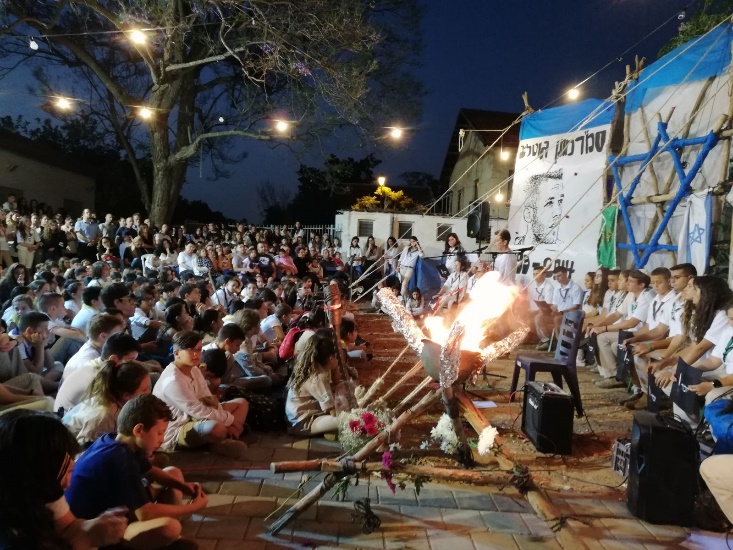 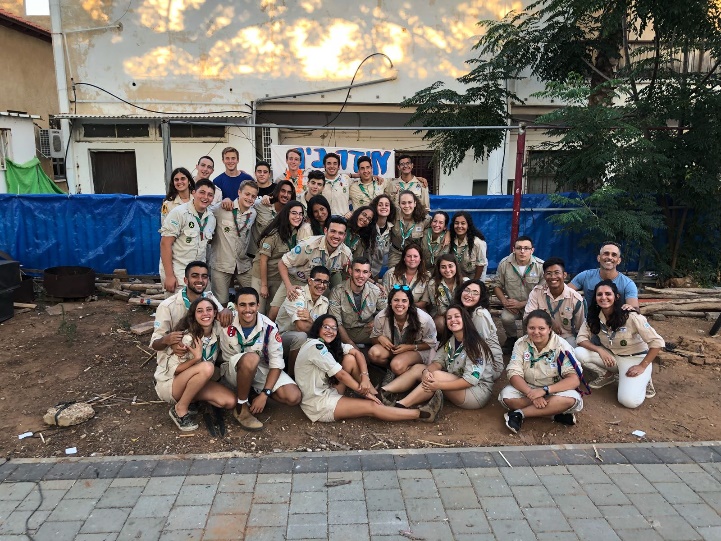 